Πρόσθεση διψήφιων και τριψήφιων αριθμώνΌνομα:................................................................................................................................Υπολογίζω και γράφω το αποτέλεσμα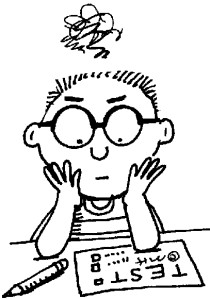 Να κάνεις τις παρακάτω πράξεις κάθεταΠόσα ευρώ είναι όλα τα χαρτονομίσματα;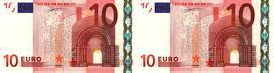 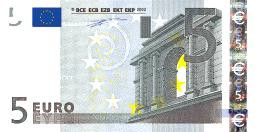 Είναι ............ευρώ23+45=36+13=52+3+5=81+19=65+24=75+15=29+31=36+12=48+40=34+12+3=α) 58+45=δ) 47+38+4=β) 127+15=ε) 145+64=γ) 67+85=στ) 49+131=